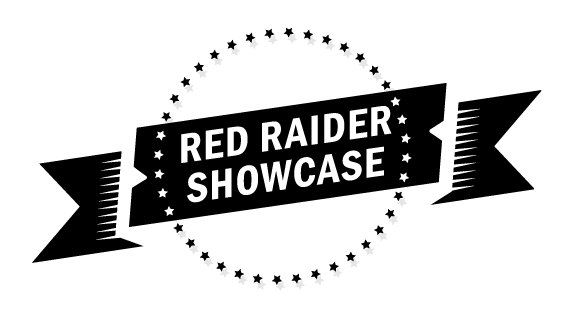 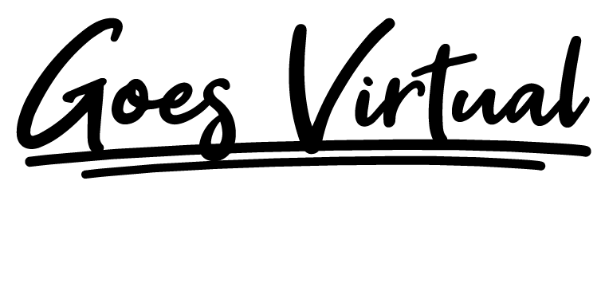 APPLICATION PURPOSE Sponsored by Barnes & Noble and The Student Activities Board, Red Raider Showcase is Texas Tech University’s premier campus-wide talent showcase presented by Student Activities Board (SAB). REQUIREMENTS All group members must be currently enrolled Texas Tech University students for the act to be eligible for prizes. DEADLINE Completed Red Raider Showcase Applications are due by Friday, September 25th, 2020 at 5:00pm online at sab.ttu.edu. All music and a list of equipment, instruments, and props you will be incorporating into the act must be submitted with the application. MANDATORY DATES The following dates will be mandatory for all members of all acts who plan to audition for and participate in Red Raider Showcase. Failure to attend any of these dates will result in disqualification.  Thursday, October 1st, 2020: Red Raider Showcase Audition Tape is due by 5:00pm CST. Acts will be given instructions on how to film and upload their audition after submitting their application. The performance used for auditions must be no longer than 5 minutes. Contestants will hear their results by 5:00pm CST Friday, October 16th, 2020.Wednesday, October 28th, 2020: Red Raider Showcase Recording Rehearsal will be held at 6:00pm CST via zoom. All acts should arrive in the Zoom waiting room, dressed ready to perform at 5:30pm CST. Acts should be performed exactly as it will be performed for the event – including all costumes, props, equipment, instruments, music, and group members. All acts will be required to stay for the entire show. We will discuss how the show will look in a virtual format, and best practices for the performance recording day during this rehearsal. Wednesday, November 11th, 2020: Red Raider Showcase Finale Recording Day will be held at 6:00pm CST via Zoom. All acts should arrive in the Zoom waiting room, dressed ready to perform at 5:30pm CST. This is the FINAL recording of your performance! What is recorded on this day is what we will be streaming on show day. Barring any technical difficulties, you will only have one attempt to perform on this day. Following your performance, you will be asked questions by the host and judges. All acts will be required to stay for the entire show.Thursday, November 12th, 2020 Red Raider Showcase will be streamed at 7:00pm CST on the SAB YouTube channel. All acts will be required to watch the entire show. Winners will be announced at the end of the show and contacted on how to pick-up their prize. For complete Red Raider Showcase Rules and Regulations, check out the link at www.sab.ttu.eduAct Name ______________________________________________________ Act Contact Person ______________________________________________ Phone Number__________________________________________________ E-mail __________________________________________________________ Other Act Members, if necessary. __________________________ __________________________ __________________________ Act Synopsis ________________________________________________________________________ ________________________________________________________________________ Please list any equipment, instruments, music, props etc. that you will bring to and use for the audition, dress rehearsal and event. ________________________________________________________________________ ________________________________________________________________________ For complete Red Raider Showcase Rules and Regulations, check out the link at www.sab.ttu.eduBy signing below, I _______________________________________ acknowledge, on behalf of the act and all applicable group members, ___________________________, that I/we have been made aware of all mandatory dates and have read and understand all Rules and Regulations for Red Raider Showcase 2020._________________________________                       ___________________________ Group Name                                                                                         Date  _________________________________ Group Representative Signature For complete Red Raider Showcase Rules and Regulations, check out the link at www.sab.ttu.edu.